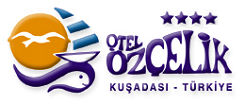 PLACEHOURSFOODBEVERAGERESTAURANTBREAKFAST07.00 - 10.00OPEN BUFFETConcentrated fruit juice, Tea, CoffeeDINNER19.00 - 21.00OPEN BUFFETAll drinks is extraPOOL BAR10.00 - 23.00ExtraExtraSNACK BAR14.00 - 16.00ExtraExtraACTIVITIESHamamExtraSaunaExtraMassageExtra                                       2010 FULL BOARD PROGRAMME                                       2010 FULL BOARD PROGRAMME                                       2010 FULL BOARD PROGRAMME                                       2010 FULL BOARD PROGRAMMEPLACEHOURSFOODBEVERAGERESTAURANTBREAKFAST07:00-10:00OPEN BUFFETConcentrated fruit juice Tea, CoffeeLUNCH12:00-01:30A'LACARTEfirst drinks is free (soft drinks)DİNNER19:00-21:00OPEN BUFFETAll drinks is extraPOOL BAR10.00 - 23.00ExtraExtraSNACK BAR14.00 - 16.00ExtraACTIVITIESHamamExtraSaunaExtraMassageExtra